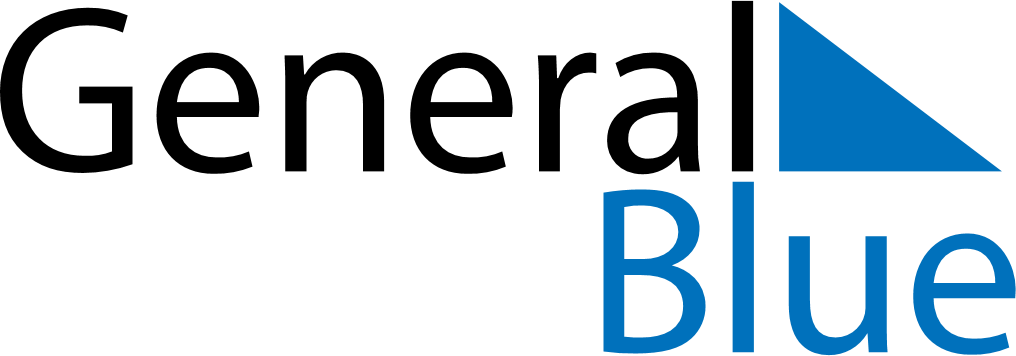 May 1889May 1889May 1889May 1889May 1889SundayMondayTuesdayWednesdayThursdayFridaySaturday12345678910111213141516171819202122232425262728293031